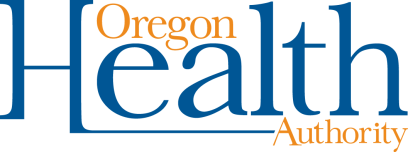 Actualización del Sistema ARIAS                     Ultimas Notas del boletín de ARIAS		Actualización de Sistema- Lunes Junio 7,2021Tabla de contenidoOpción agregada para un Período de Cuarentena de 10 días……………………………………………………………………………………..……2“Advertencia” agregada cuando se selecciona un Lenguaje no apoyado………………………………………………………………………………..……2Actualización de formato del cuestionario REALD…...................................................................................................................3Corrección de errores………………………………………………………………….….3Usted puede obtener este documento en otros idiomas, letra impresa grande, braille o el formato que usted prefiera. Contacte a la Unidad de Respuesta y Recuperación del Coronavirus (CRRU) al 503-979-3377 o al correo electrónico CRRU@dhsoha.state.or.usAceptamos todas las llamadas con operadora, o puede marcar 711.Opción agregada para un período de cuarentena de 10 díasEn respuesta a la última recomendación más reciente de OHA, el período acortado de cuarentena de 10 dias es ahora recomendado bajo ciertas condicionesPor favor note que las guías investigativas pueden ser encontradas aquí- https://www.oregon.gov/oha/PH/DISEASESCONDITIONS/COMMUNICABLEDISEASE/REPORTINGCOM MUNICABLEDISEASE/REPORTINGGUIDELINES/pages/index.aspx La opción de cuarentena de 10 días ha sido agregada nuevamente en ARIAS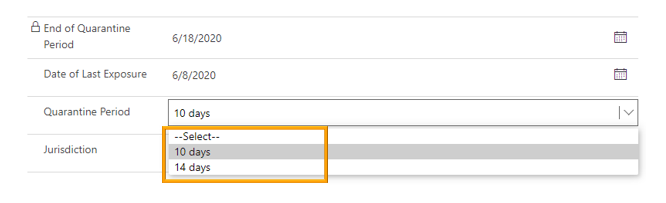 Advertencia agregada cuando se selecciona un lenguaje no apoyadoCuando se elige un idioma que no es apoyado para los correos electrónicos automatizados ó las evaluaciones por texto, un mensaje de Advertencia se abrirá bajo el campo de correo electrónico/texto, indicando que el idioma elegido no es ofrecido para evaluaciones automatizadas.Las evaluaciones automatizadas están disponibles en Inglés, Español, Coreano, Ruso, Chino Cantonés, Chino Mandarín y VietnamitaSi se elige un idioma no ofrecido, las evaluaciones automatizadas se revertirán al Inglés. Usted no necesita actualizar el campo de Lenguaje para correo electrónico/ texto a Inglés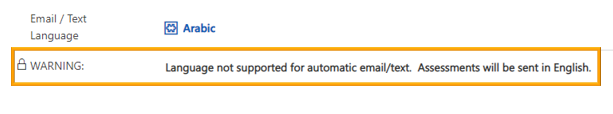 Por favor note: las evaluaciones para el monitoreo de síntomas para el Arábe, Chuukese, Hmong, Marshales y Somalí están disponibles en ARIAS como plantillas de cartas y en los siguientes sitios web en Word:Recursos para colegas del Sistema de Salud  COVID-19ARIAS: Sistema de notificación de alerta de riesgoActualización de formato del cuestionario REALDLas preguntas de “Si” en la pestaña del REALD están escondidas hasta que se haya seleccionado “Si” como respuesta a la pregunta primaria. Esto ayuda a procesar la recolección de datos  de REALD al remover preguntas del cuestionario hasta que estas sean necesitadas.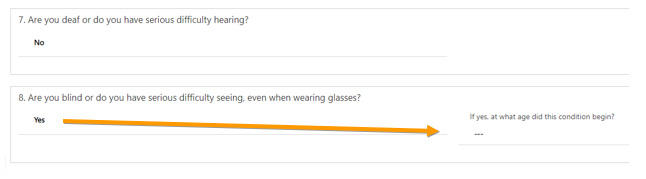 Corrección de erroresLa fecha de evaluación se estaba revirtiendo al día anterior para algunos usuariosLa traducción al Español para el mensaje ‘Optar-en’ faltabaUsted puede obtener este documento en otros idiomas, letra impresa grande, braille o el formato que usted prefiera. Contacte a la Unidad de Respuesta y Recuperación del Coronavirus (CRRU) al 503-979-3377 o al correo electrónico CRRU@dhsoha.state.or.usAceptamos todas las llamadas con operadora, o puede marcar 711.